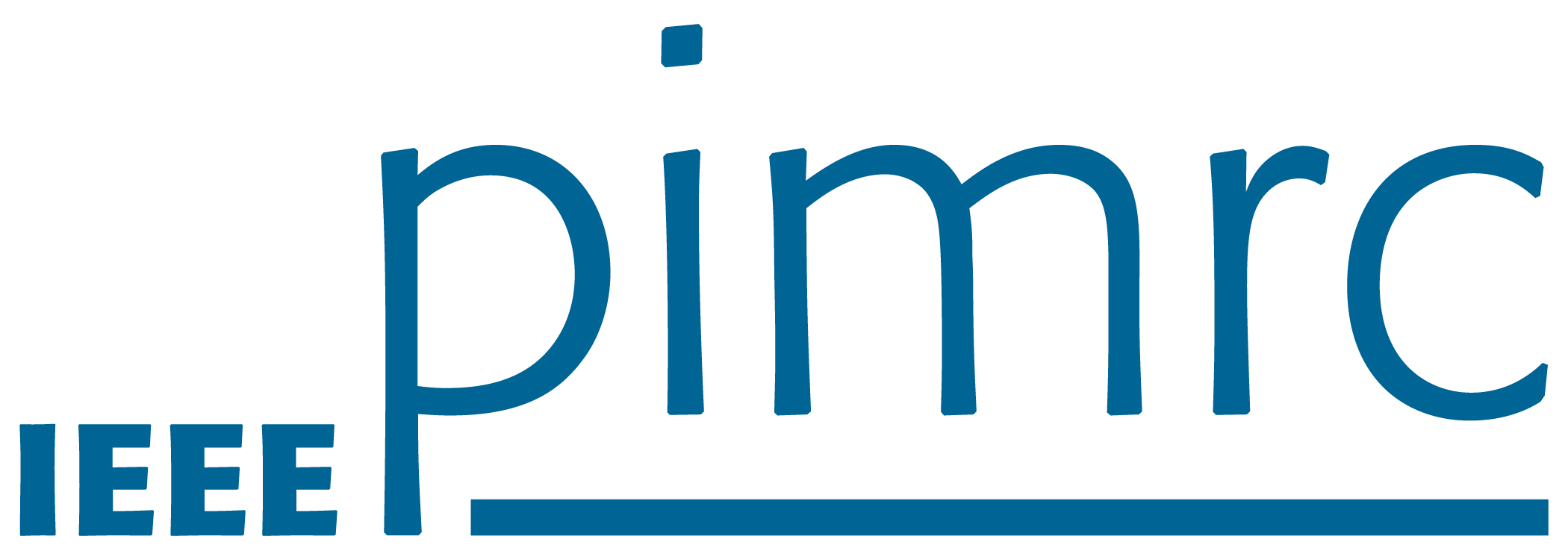 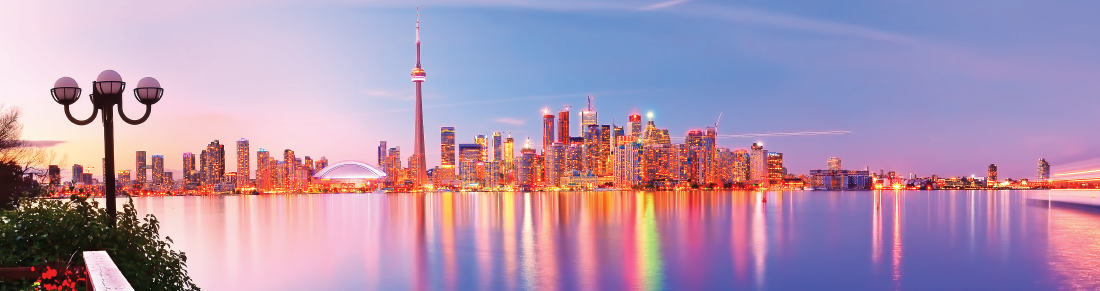 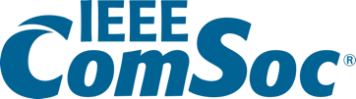 Demo Exhibition Application FormPart 1: Primary Contact for programPart 2: Program InformationTitle of the Demo Key WordsHighlights of the Technology Innovation Brief Description of the Demonstration Program Part 3 Google Drive/YouTube Link to Project VideoVideo Link NameAffiliationEmailPhone (optional)